Prověrka z českého jazyka – 1. ročník1) Přepiš věty 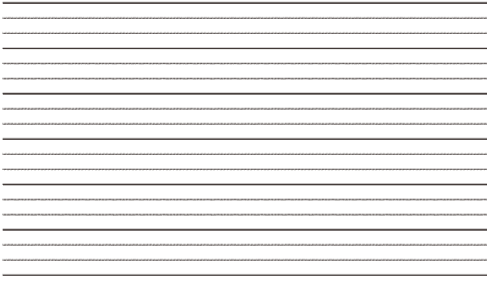 Lída má panenku.Kristýna šije košili.Dušan jede vlakem.2)  Nakresli :kuře		    pomeranč		      hvězda		                  vlk3)  Které slovo do řady nepatří? Napiš je :zelí, okurka, rajče, pero, mrkev 	____________________________kolo, banán,auto, vlak, loď	 	____________________________liška, vlk, veverka, postel, jelen	____________________________4)  Odpověz ANO nebo NEPije kočka mléko?	____________		Dáme rybu do klece?	____________Má pes 2 nohy?	____________		Jí myška ráda sýr?	____________Peče pekař boty?	____________		Umí ptáci létat?		____________	5)   Slož správně věty  (spoj čarou) :Na svatbě				se jmenuje Kladno.	Jirka našel				chodím hledat houby.	Do lesa 				bylo mnoho hostů.	Naše město			vysoko nad řekou.	Letadlo létá			starý deštník.6)  Doplň slova do větSaša jede na ___________________ .  Jirku bolí  ________________. Orel má křídla a _________________. Táta peče _____________________ .7)  Podpis žáka______________________________________________________________